Fiche technique Le Masque à Barbe par Monsieur ArsèneContact :Laurent Fluhrlaurent@monsieurarsene.comTél 06 16 67 63 63Description du produitMasque à BarbeNom de la marqueMonsieur Arsène Logo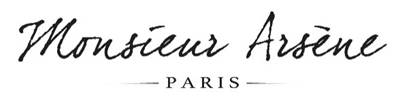 Nom du produitLe Masque à BarbePhoto du produit 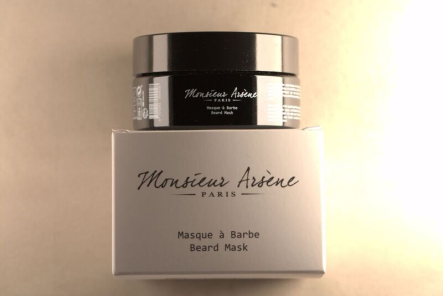 Description marketingMasque à Barbe nourrissant et anti-oxydant pour les peaux normales à mixtes et sensibles, enrichi en huile de figue de barbarie.Principaux ingrédientsHuiles végétales bio de : carthame, argan, chanvre, figue de barbarie, d’avocat. Beurre de karité bio. Parfum Eau d’Oranges VertesUsage / Précautions d’utilisationAppliquer sur une barbe propre. Formule sans rinçage. Utilisez une fois par semaine. Evitez le contour des yeux.CertificationCosmos Organic – certifié le 27/06/2018Référence interneVRMA18-0100Code EAN3701245000028Code ACL6117248INCIWATER, BUTYROSPERMUM PARKII BUTTER*, GLYCERIN, ISOAMYL LAURATE, MYRISTYL ALCOHOL, RICINUS COMMUNIS SEED OIL*, CARTHAMUS TINCTORIUS SEED OIL*, LYSOLECITHIN, ALOE BARBADENSIS LEAF JUICE POWDER*, BRASSICA CAMPESTRIS SEED OIL*, LINUM USITATISSIMUM SEED OIL*, CANNABIS SATIVA SEED OIL*, ARGANIA SPINOSA KERNEL OIL*, PERSEA GRATISSIMA OIL*, EMBLICA OFFICINALIS EXTRACT*, OPUNTIA FICUS INDICA SEED OIL*, MYRISTIL GLUCOSIDE, SCLEROTIUM GUM, XANTHAN GUM, TOCOPHEROL, PULLULAN, HELIANTHUS ANNUUS SEED OIL, SILICA, PARFUM, BENZYL ALCOHOL, SODIUM HYDROXIDE, LIMONENE, LINALOOL, CITRAL, BENZYL SALICYLATE, COUMARIN. (*ingrédients d’origine biologique)Qualités81.61% Bio – 99.10% naturel – 100% Vegan – Fabrication françaiseContenance100 MLType de présentation Pot en verre noir filtrant la lumière (UV et IR)Unité d’achat / PCB3